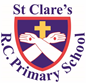 It has been assessment week this week for most of our pupils. This is where the children get to show what they have learnt and the teacher learns if there is anything that needs a greater focus. We are super proud of our pupils who always do their best.As part of their RE topic, Nursery have been looking at what we need to grow. Similarly, Reception have been linking how seeds grow to how we grow closer to Jesus during Lent. In dance, Year 1 have been using parts of their body to form positions. In history, Year 2 have sequenced the main events of the Great Fire of London. As part of their science topic, Year 3 have been investigating how plants grow without light and / or water. In Year 4, pupils have been linking their science and geography topic by looking at habitats in rivers. In dance, Year 5 have been using over-exaggerated movements to represent different characteristics. In RE, Year 6 have bee identifying the key aspects of receiving the Eucharist.Assembly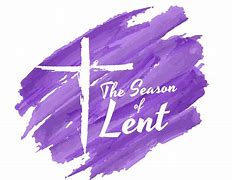 Our assemblies this week were led by RDM and 3F and dedicated to all the special ladies in our lives who love and care for us. We are blessed with so many people who play an important part in our lives and should remember to thank God for bringing them into our lives and thank you for all they do for us. Thank you to RDM and 3F who were amazing. Creation WalksDuring Lent we are invited to pray more. As parents, you will be invited into school to share a Creation Walk with and led by your children. During this walk, we will pray and reflect on three areas: our wonderful world; those people in the world who experience problems – hunger, sickness, homelessness; and caring for our world. We will notify you of the dates. Thank you to everyone who has joined us so far. Acts of kindnessChildren have started to return their 20 Acts of Kindness sheets detailing how they have shown kindness on different days. They have been rewarded with a small, gold badge to represent that they have followed in Jesus’s footsteps.St. Joseph’s PennyChildren have been given St Joseph Penny boxes for them to fill during Lent and return when we finish for Easter. The money goes to CARITAS.Francis HouseThe crème egg chicks have arrived! They are on sale in the school playground or from the main office in aid of Francis House. They cost £2 each. Thank you for your generosity so far.Morning PrayersOur school chapel is open every Tuesday morning from 8.30 -9.00am for parents (and children) to come into school for some private prayer, some time alone with God or quiet reflection. Stations of the CrossOur Year 5 pupils will be leading us in the Stations of the Cross on Monday 25th March at 9.15am. You are very welcome to join us in church.Pupil certificatesHeadteacher’s awards:Caritas AwardThe Caritas is awarded each week in recognition of someone in school who has shown kindness to others by putting love into action. The award this week goes to Molly in 4S for being kind to everyone and supporting others in class when needed.AttendanceThis week our whole school attendance is 95%.  This is slightly lower than last week.   The best class this week is 5W with an amazing 100%.  This is the second week in a row, which is an amazing achievement.  They will be rewarded with an own clothes day next Friday and going for the hatrick! Well done 5W!Parents’ eveningOn Wednesday we are holding our Parents’ Evening after school. Please ensure that you have booked an appointment with your child’s class teacher. Education is a partnership, so it is really important that you attend to discuss your child. Celebrate their successes!Reconciliation Next Thursday 21st March, pupils who are following the Sacramental Programme will make their first confessions in the Sacrament of Reconciliation. These will be at 6pm in the church. We pray for all our children on their faith journey this year.To help them prepare for this special occasion, pupils will attend a day with the parish catechists on Saturday 16th March 9.30am -2pmPrayer gardenOur St Francis prayer garden has been renovated this week. We are delighted with the results. Follow the link to our website to see before and after photographs https://st-clares.manchester.sch.uk/religious-life-at-st-clare-s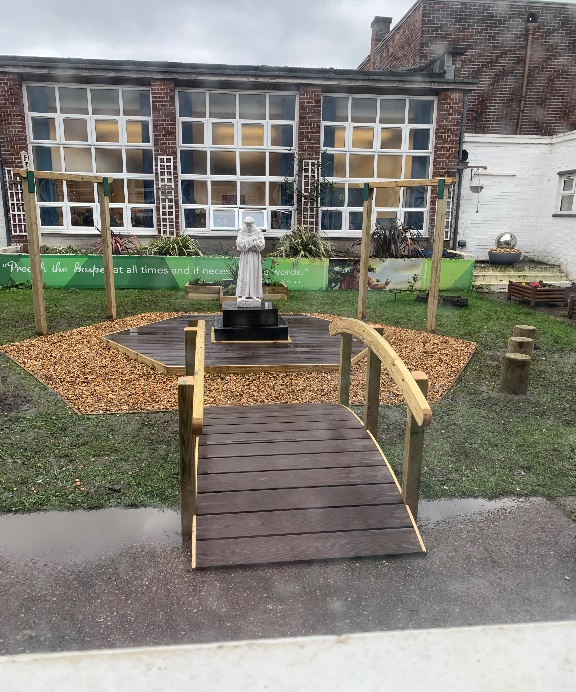 Next week, a brand new prayer garden will be installed in the Key Stage 1 outdoor area, so that our younger pupils can use the outdoor space to offer prayers to God.SupportAs a school we are here for both your children and your family. If you are experiencing any difficulties or have any anxieties, please get in touch with Mrs Sylvester for a private conversation. Her email address is c.sylvester@st-clares.manchester.sch.uk or you can ring the school number or message via the school app. If we are unable to help you, we may be able to refer you to somebody who can.SafeguardingSafeguarding children is everyone’s responsibility. If you have any concerns regarding the safety of a child, please report it. You are able to refer concerns directly or you can contact one of the Designated Safeguarding Leads in school. Please see the poster below for more details.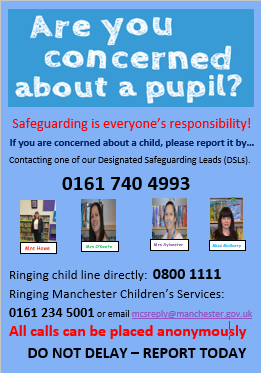 I hope that you all have a lovely weekend,Mrs HoweUpcoming dates:Saturday 16th March – Sacramental Programme DayTuesday 19th March – Y4 trip to Blackpool ZooWednesday 20th March – parents eveningThursday 21st –Reconciliation 6pmWednesday 27th March – finish for Easter 1.15pmPupil of the weekAchievement NMakayla for always being so enthusiastic about her learning!Nancy for trying really hard during our RWI sessions! RDMJoel for fantastic singing and dancing at our class assemblyPoppy for fantastic sentence writingRSNoarh for great blending in PhonicsIris for amazing independent writing this weekY1DMaggie for working hard to stay focussed, be ready to learn and complete all work set.Elijah for always using capital letters and full stops correctly in his writing.Y1GYaroslav for trying hard in all his assessments this week. Kendrick for his amazing maths skills this week. Y2CHarlen for being such a kind and caring member of our classPixie for super focus in her reading quizzes! Y2OJoy for being such a caring member of our class this week, making sure everyone else is okay!Daylia for an amazing letter to King Charles II about the great fire of LondonY3FTyler for trying really hard this week during his assessmentsMaria for producing a wonderful story based on our class book, ‘The boy who grew Dragons’Y3HLogan, for showing fantastic sportsmanship in a PE lesson this week.George, for some fantastic adverb and adjective ideas to improve his sentences.Y4HArwaa for some beautiful behaviour this week, and for trying hard in lessons.Casie for trying really hard in maths, I have been so impressed!Y4SArchie for being a wonderful role model to everyone, always following our school rules and being so kind to everyone!Isla for a brilliant double spread page about a habitat in science.Y5GCharlie for growing in confidence this week, sharing ideas, working well with her learning partner and even performing in a group! Zion for showing great progress in his reading and writing during assessment week. Y5WHarry for a fantastic week, working hard in his reading and being a role model for behaviour.Tope for a fantastic improvement in his reading scores.Y6KJaxon, for some excellent defensive work for his team in our invasion games PE lesson this week.Bella, for a very pleasing improvement in her Maths assessment scores this week!Y6SAlfie for a fantastic effort made in all of his assessments this week!John Joe for improving his handwriting and taking care with his presentation. 